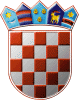 REPUBLIKA HRVATSKAŽUPANIJSKO IZBORNO POVJERENSTVOKARLOVAČKE ŽUPANIJEKLASA: 013-01/21-01/1URBROJ: 2133/1-01-21-66KARLOVAC, 30. travnja 2021.Na osnovi članka 116., u svezi članka 22. Zakona o lokalnim izborima („Narodne novine“, broj 144/12, 121/16, 98/19, 42/20, 144/20 i 37/21), Županijsko izborno povjerenstvo KARLOVAČKE ŽUPANIJE, odlučujući o prijedlogu kandidature predlagatelja GORAN MARTINOVIĆ, MILOŠ MARTINOVIĆ, LJUBICA VIŠNJIĆ, utvrdilo je i prihvatilo PRAVOVALJANU KANDIDATURUZA IZBOR ZAMJENIKA ŽUPANA KARLOVAČKE ŽUPANIJEIZ REDA PRIPADNIKA SRPSKE NACIONALNE MANJINEKandidat: MIRKO MARTINOVIĆ; SRBIN; VOJNIĆ, NAZOROVA 10; rođ. 26.12.1956.; OIB: 41818302993; MREPUBLIKA HRVATSKAŽUPANIJSKO IZBORNO POVJERENSTVOKARLOVAČKE ŽUPANIJEKLASA: 013-01/21-01/1URBROJ: 2133/1-01-21-65KARLOVAC, 30. travnja 2021.Na osnovi članka 116., u svezi članka 22. Zakona o lokalnim izborima („Narodne novine“, broj 144/12, 121/16, 98/19, 42/20, 144/20 i 37/21), Županijsko izborno povjerenstvo KARLOVAČKE ŽUPANIJE, odlučujući o prijedlogu kandidature predlagatelja SAMOSTALNA DEMOKRATSKA SRPSKA STRANKA - SDSS, utvrdilo je i prihvatilo PRAVOVALJANU KANDIDATURUZA IZBOR ZAMJENIKA ŽUPANA KARLOVAČKE ŽUPANIJEIZ REDA PRIPADNIKA SRPSKE NACIONALNE MANJINEKandidat: DEJAN MIHAJLOVIĆ; SRBIN; KRNJAK, KRNJAK 75; rođ. 30.03.1980.; OIB: 27116775088; MREPUBLIKA HRVATSKAŽUPANIJSKO IZBORNO POVJERENSTVOKARLOVAČKE ŽUPANIJEKLASA: 013-01/21-01/1URBROJ: 2133/1-01-21-67KARLOVAC, 30. travnja 2021.Na osnovi članka 116., u svezi članka 22. Zakona o lokalnim izborima („Narodne novine“, broj 144/12, 121/16, 98/19, 42/20, 144/20 i 37/21), Županijsko izborno povjerenstvo KARLOVAČKE ŽUPANIJE, odlučujući o prijedlogu kandidature predlagatelja DEMOKRATSKI SAVEZ SRBA - DSS, utvrdilo je i prihvatilo PRAVOVALJANU KANDIDATURUZA IZBOR ZAMJENIKA ŽUPANA KARLOVAČKE ŽUPANIJEIZ REDA PRIPADNIKA SRPSKE NACIONALNE MANJINEKandidat: DUŠAN PREDOVIĆ; SRBIN; KARLOVAC, MIROSLAVA KRLEŽE 1E; rođ. 14.12.1957.; OIB: 37494418751; MREPUBLIKA HRVATSKAŽUPANIJSKO IZBORNO POVJERENSTVOKARLOVAČKE ŽUPANIJEKLASA: 013-01/21-01/1URBROJ: 2133/1-01-21-68KARLOVAC, 30. travnja 2021.Na osnovi članka 116., u svezi članka 51. točke 4. Zakona o lokalnim izborima  („Narodne novine“, broj 144/12, 121/16, 98/19, 42/20, 144/20 i 37/21), Županijsko izborno povjerenstvo KARLOVAČKE ŽUPANIJE, sastavilo je i objavljuje ZBIRNU LISTUPRAVOVALJANIH KANDIDATURAZA IZBOR ZAMJENIKA ŽUPANA KARLOVAČKE ŽUPANIJEIZ REDA PRIPADNIKA SRPSKE NACIONALNE MANJINEKandidat: MIRKO MARTINOVIĆKANDIDAT GRUPE BIRAČAKandidat: DEJAN MIHAJLOVIĆSAMOSTALNA DEMOKRATSKA SRPSKA STRANKA - SDSSKandidat: DUŠAN PREDOVIĆDEMOKRATSKI SAVEZ SRBA - DSSKANDIDAT GRUPE BIRAČAPREDSJEDNIKANTE UJEVIĆSAMOSTALNA DEMOKRATSKA SRPSKA STRANKA - SDSSPREDSJEDNIKANTE UJEVIĆDEMOKRATSKI SAVEZ SRBA - DSSPREDSJEDNIKANTE UJEVIĆPREDSJEDNIKANTE UJEVIĆ